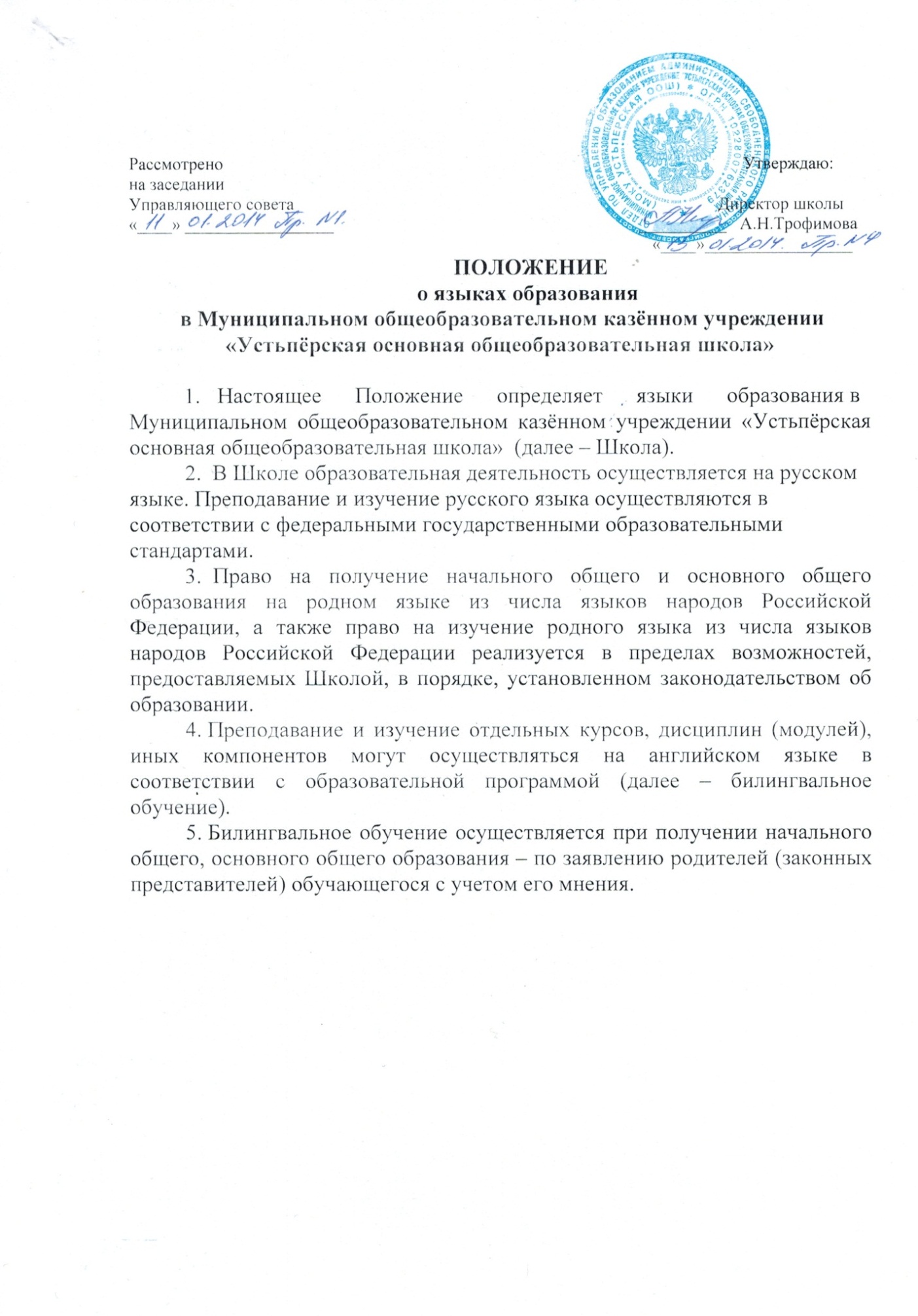 ПОЛОЖЕНИЕоб информационной открытости Муниципального общеобразовательного казённого учреждения«Устьпёрская основная общеобразовательная школа»1.Общие положения1.1.Настоящее положение разработано в соответствии с Федеральным Законом «Об образовании в Российской Федерации» и Уставом Муниципального общеобразовательного казённого учреждения «Устьпёрская основная общеобразовательная школа» (далее Школа) 
1.2. Настоящее Положение  определяет: 
- способы раскрытия Школой информации о своей деятельности
- перечень раскрываемой Школой в обязательном порядке информации о своей деятельности
- порядок размещения в сети Интернет и обновления информации об образовательном учреждении в целях обеспечения ее открытости и доступности.2.   Способы раскрытия информации о деятельности Школы2.1. Раскрытие Школой информации о своей деятельности осуществляется путем размещения ее на официальном сайте Школы в информационно-телекоммуникационной сети «Интернет».
3. Перечень информации, обязательной к раскрытию, и способы  её размещения 3.1. Школа обеспечивает открытость и доступность:3.1.1.информации:
а) о дате создания и месте нахождения Школы, об учредителе Школы, о режиме, графике работы, контактных телефонах и об адресах электронной почты;
б) о структуре и об органах управления Школой;в) о реализуемых образовательных программах с указанием учебных предметов, курсов, дисциплин (модулей), практики, предусмотренных соответствующей образовательной программой;
г) о численности обучающихся по реализуемым образовательным программам за счет бюджетных ассигнований федерального бюджета, бюджетов субъектов Российской Федерации, местных бюджетов и по договорам об образовании за счет средств физических и (или) юридических лиц;д)о языках образования;
е) о федеральных государственных образовательных стандартах, об образовательных стандартах (при их наличии);
ж) о руководителе Школы, его заместителях;з) о персональном составе педагогических работников с указанием уровня образования, квалификации и опыта работы;
и) о материально-техническом обеспечении образовательной деятельности (в том числе о наличии оборудованных учебных кабинетов, объектов для проведения практических занятий, библиотек, объектов спорта, средств обучения и воспитания, об условиях питания и охраны здоровья обучающихся, о доступе к информационным системам и информационно-телекоммуникационным сетям, об электронных образовательных ресурсах, к которым обеспечивается доступ обучающихся);к) о количестве вакантных мест для приема (перевода) по каждой образовательной программе;л) о наличии и об условиях предоставления обучающимся мер социальной поддержки;
м) об объеме образовательной деятельностин) о поступлении финансовых и материальных средств и об их расходовании по итогам финансового года;о) о трудоустройстве выпускников;3.1.2. копий:а) устава Школы;
б) лицензии на осуществление образовательной деятельности (с приложениями);
в) свидетельства о государственной аккредитации (с приложениями);
г) плана финансово-хозяйственной деятельности Школы;
д) локальных нормативных актов, правил внутреннего распорядка обучающихся, правил внутреннего трудового распорядка;3.1.3. отчета о результатах самообследования. Показатели деятельности Школы, подлежащей самообследованию;3.1.4. документа о порядке оказания платных образовательных услуг, в том числе образца договора об оказании платных образовательных услуг, документа об утверждении стоимости обучения по каждой образовательной программе;3.1.5. предписаний органов, осуществляющих государственный контроль (надзор) в сфере образования, отчетов об исполнении таких предписаний;3.2. Информация и документы, указанные в пункте 3.1. настоящего Положения, если они в соответствии с законодательством Российской Федерации не отнесены к сведениям, составляющим государственную и иную охраняемую законом тайну, подлежат размещению на официальном сайте Школы в сети "Интернет" и обновлению в течение десяти рабочих дней со дня их создания, получения или внесения в них соответствующих изменений.3.3. Пользователю должна предоставляться наглядная информация о структуре сайта, включающая в себя ссылки на следующие информационно-образовательные ресурсы:официальный сайт Министерства образования и науки Российской Федерации -http://www.mon.gov.ru; федеральный портал "Российское образование" - http://www.edu.ru; 
информационная система "Единое окно доступа к образовательным ресурсам" -http://window.edu.ru; единая коллекция цифровых образовательных ресурсов - http://school-collection.edu.ru; 
федеральный центр информационно-образовательных ресурсов - http://fcior.edu.ru.3.4. Информация, указанная в пункте 3.1. настоящего Положения, размещается на официальном сайте Школы в сети Интернет в текстовой и (или) табличной формах, а также в форме копий документов в соответствии с требованиями к структуре сайта и формату представления информации, установленными Федеральной службой по надзору в сфере образования и науки.3.5. При размещении информации на официальном сайте в сети Интернет и ее обновлении Школа обеспечивается соблюдение требований законодательства Российской Федерации о персональных данных.3.6. Технологические и программные средства, которые используются для функционирования официального сайта в сети Интернет, должны обеспечивать:
      а) доступ пользователей для ознакомления с размещенной на сайтах информацией на основе свободного и общедоступного программного обеспечения;
      б) защиту информации от уничтожения, модификации и блокирования доступа к ней, а также от иных неправомерных действий в отношении такой информации;
      в) возможность копирования информации на резервный носитель, обеспечивающий ее восстановление.3.7. Информация на официальном сайте в сети Интернет размещается на русском языке, может быть размещена на иностранных языках.